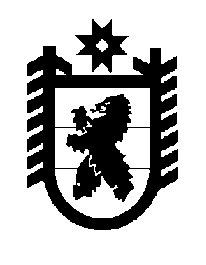 РЕСПУБЛИКА  КАРЕЛИЯМУНИЦИПАЛЬНОЕ ОБРАЗОВАНИЕ "КАЛЕВАЛЬСКИЙ  НАЦИОНАЛЬНЫЙ  РАЙОН"АДМИНИСТРАЦИЯ КАЛЕВАЛЬСКОГО  МУНИЦИПАЛЬНОГО РАЙОНА ПОСТАНОВЛЕНИЕОт 01.12.2022 № 577пгт. Калевала1. В соответствии со статьей 17.1 Федерального закона от 06 октября 2003 года                № 131-ФЗ «Об общих принципах организации местного самоуправления в Российской Федерации», частью 4 статьи 44 Федерального закона от 31 июля 2020 года № 248-ФЗ «О государственном контроле (надзоре) и муниципальном контроле в Российской Федерации», постановлением Правительства Российской Федерации от 25 июня 2021 года № 990 «Об утверждении Правил разработки и утверждения контрольными (надзорными) органами программы профилактики рисков причинения вреда (ущерба) охраняемым законом ценностям», Уставом муниципального образования «Калевальский национальный район».Администрация Калевальского муниципального района ПОСТАНОВЛЯЕТ:1. 	Утвердить «Программу профилактики рисков причинения вреда (ущерба) охраняемым законом ценностям при осуществлении муниципального контроля на автомобильном транспорте в границах населенных пунктов муниципального образования «Калевальский национальный район» на 2023 год (приложение).            2. Настоящее постановление вступает в законную силу со дня его официального опубликования.	3. Контроль за исполнением настоящего постановления возложить на Гладий А.А., заместителя Главы Администрации Калевальского муниципального района.	4.Данное постановление подлежит официальному опубликованию (обнародованию) в информационном бюллетене «Вестник муниципального образования «Калевальский национальный район» и размещению на официальном сайте Калевальского муниципального района в сети Интернет.Исполняющий обязанности Главы АдминистрацииКалевальского муниципального района                                                            Ю.В. КононоваИсп. Никутьева О.Г.. Рассылка: дело – 1, ОПРТ– 1, отдел Г и Ж-КХ – 1.Приложение к постановлению Администрации Калевальского муниципального района от 01.12.2022 № 577Программа профилактики рисков причинения вреда (ущерба) охраняемым законом ценностям при осуществлении муниципального контроля на автомобильном транспорте в границах населенных пунктов муниципального образования «Калевальский национальный район»                      на 2023 годНастоящая программа профилактики рисков причинения вреда (ущерба) охраняемым законом ценностям при осуществлении муниципального контроля на автомобильном транспорте в границах населенных пунктов муниципального образования «Калевальский  национальный район» (далее - Программа), устанавливает порядок проведения профилактических мероприятий, направленных на предупреждение причинения вреда (ущерба) охраняемым законом ценностям, соблюдение которых оценивается в рамках осуществления муниципального контроля на автомобильном транспорте в границах населенных пунктов муниципального образования «Калевальский национальный район» (далее – муниципальный контроль).I. Анализ текущего состояния осуществления муниципального контроля, описание текущего развития профилактической деятельности  администрации, характеристика проблем, на решение которых направлена ПрограммаОбъектами при осуществлении вида муниципального контроля являются: деятельность по перевозкам по межмуниципальным маршрутам регулярных перевозок, не относящихся к предмету федерального государственного контроля (надзора) на автомобильном транспорте и в дорожном хозяйстве в области организации регулярных перевозок.Контролируемыми лицами при осуществлении муниципального контроля являются индивидуальные предприниматели, физические и юридические лица, которые осуществляют пассажирские перевозки по муниципальным маршрутам регулярных перевозок. Общее количество объектов контроля оценивается в 2 единицы, среди них имеющие категории риска:умеренный риск - 2 единицы (100 %);Главной задачей  администрации при осуществлении муниципального контроля является переориентация контрольной деятельности на объекты повышенного риска и усиление профилактической работы в отношении всех объектов контроля, обеспечивая приоритет проведения профилактики.В частности, в 2022 году в целях профилактики нарушений обязательных требований на официальном сайте администрации в информационно-телекоммуникационной сети Интернет обеспечено размещение информации в отношении проведения муниципального контроля, в том числе перечень обязательных требований, разъяснения, полезная информация.Информирование юридических лиц, индивидуальных предпринимателей по вопросам соблюдения обязательных требований обеспечено посредством опубликования руководств (регламентов) по соблюдению требований, памяток на официальном сайте Администрации в информационно-телекоммуникационной сети Интернет, ежемесячно проводились совещания с руководителями дорожных организаций, по вопросам соблюдения обязательных требований законодательства. На регулярной основе давались консультации в ходе личных приемов, обследования и осмотров территорий, а также посредством телефонной связи.В связи с эпидемиологической ситуацией и ограничительными мероприятиями были внесены коррективы в части проведения публичных мероприятий (семинаров, круглых столов, совещаний). Данные мероприятия преимущественно проводились в виде видеоконференций, с использованием электронной, телефонной связи и различных мессенджеров (совместные чаты с представителями юридических лиц).Ежегодный план проведения плановых проверок юридических лиц и индивидуальных предпринимателей на основании ст. 9 Федерального закона «О защите прав юридических лиц и индивидуальных предпринимателей при осуществлении государственного контроля (надзора) и муниципального контроля» от 26.12.2008 № 294-ФЗ, в сфере муниципального контроля на 2022 год не утверждался. Нарушений в 2022 году выявлено не было в связи с отсутствием заявок/обращений на проведение муниципального контроля.II. Цели и задачи реализации Программы1. Целями реализации Программы являются:- предупреждение нарушений обязательных требований в сфере деятельности по перевозкам по межмуниципальным маршрутам регулярных перевозок;- предотвращение угрозы причинения, либо причинения вреда охраняемым законам ценностям (жизнь и здоровье граждан, обеспечение прав, свобод и законных интересов граждан, организацией) вследствие нарушений обязательных требований;- устранение существующих и потенциальных условий, причин и факторов, способных привести к нарушению обязательных требований и угрозе причинения, либо причинения вреда;- формирование моделей социально ответственного, добросовестного, правового поведения контролируемых лиц;- повышение прозрачности системы контрольно-надзорной деятельности.2. Задачами реализации Программы являются:- оценка возможной угрозы причинения, либо причинения вреда (ущерба) (жизнь и здоровье граждан, обеспечение прав, свобод и законных интересов граждан, организацией), выработка и реализация профилактических мер, способствующих ее снижению;- выявление факторов угрозы причинения, либо причинения вреда (ущерба), причин и условий, способствующих нарушению обязательных требований, определение способов устранения или снижения угрозы;- оценка состояния подконтрольной среды и установление зависимости видов, форм и интенсивности профилактических мероприятий от присвоенных контролируемым лицам категорий риска;- создание условий для изменения ценностного отношения контролируемых лиц к рисковому поведению, формирования позитивной ответственности за свое поведение, поддержания мотивации к добросовестному поведению;- регулярная ревизия обязательных требований и принятие мер к обеспечению реального влияния на подконтрольную сферу комплекса обязательных требований, соблюдение которых составляет предмет муниципального контроля;- формирование единого понимания обязательных требований у всех участников контрольно-надзорной деятельности;- создание и внедрение мер системы позитивной профилактики; повышение уровня правовой грамотности контролируемых лиц, в том числе путем обеспечения доступности информации об обязательных требованиях и необходимых мерах по их исполнению;- снижение издержек контрольно-надзорной деятельности и административной нагрузки на контролируемых лиц.III. Перечень профилактических мероприятий, сроки (периодичность) их проведения1. В соответствии с Положением о виде муниципального контроля на автомобильном транспорте в границах населенных пунктов муниципального образования «Калевальский национальный район», утвержденном решением совета Калевальского муниципального района, проводятся следующие профилактические мероприятия:1) информирование;2) обобщение правоприменительной практики;3) объявление предостережений;4) консультирование;5) профилактический визит.2. Перечень профилактических мероприятий с указанием сроков (периодичности) их проведения, ответственных за их осуществление указаны в приложении к Программе.IV. Показатели результативности и эффективности Программы1. Для оценки результативности и эффективности Программы устанавливаются следующие показатели результативности и эффективности:1) доля нарушений обязательных требований, выявленных в ходе проведения контрольных мероприятий,Дн = Н : П * 100%, где:Дн – доля нарушений обязательных требований, %;Н – количество контрольных мероприятий, по результатам которых выявлены нарушения обязательных требований за календарный год;П – количество контрольных мероприятий, проведенных в календарном году;2) доля выполненных мероприятий Программы профилактики,Дм = М2 : М1 * 100%, где:Дм – доля выполненных мероприятий Программы профилактики, %;М2 – количество выполненных мероприятий Программы профилактики;М1 – количество мероприятий, предусмотренных Программой профилактики;3) доля неисполненных предостережений и предписаний (степень недисциплинированности контролируемых лиц),Дс = (Пн + Рн) : (Пн + Рн + Пи + Ри) * 100%, где:Дс – степень недисциплинированности контролируемых лиц;Пн – количество неисполненных предписаний уполномоченного органа;Рн – количество неисполненных предостережений о недопустимости нарушений обязательных требований;Пи – количество исполненных предписаний об устранении выявленных нарушений обязательных требований;Ри – количество исполненных предостережений о недопустимости нарушений обязательных требований;2. Сведения о достижении показателей результативности и эффективности Программы включаются администрацией в состав доклада о виде муниципального контроля в соответствии со статьей 30 Федерального закона «О государственном контроле (надзоре) и муниципальном контроле в Российской Федерации».Приложение к ПрограммеПеречень профилактических мероприятий,сроки (периодичность) их проведенияОб утверждении «Программы профилактики рисков причинения вреда (ущерба) охраняемым законом ценностям при осуществлении муниципального контроля на автомобильном транспорте в границах населенных пунктов муниципального образования «Калевальский национальный район» на 2023 год»№Вид мероприятияФорма мероприятияПодразделение и (или) должностные лица  администрации, ответственные за реализацию мероприятияСроки (периодичность) их проведения1.ИнформированиеПроведение публичных мероприятий (собраний, совещаний, семинаров) с контролируемыми лицами в целях их информированияОтдел перспективного развития территорий Администрации Калевальского муниципального района, отдел городского и жилищно-коммунального хозяйства Администрации Калевальского муниципального района.По мере необходимости в течение года1.ИнформированиеПубликация на сайте руководств по соблюдению обязательных требований в сфере деятельности по перевозкам по межмуниципальным маршрутам регулярных перевозок  при направлении их в адрес администрации уполномоченным федеральным органом исполнительной властиОтдел перспективного развития территорий Администрации Калевальского муниципального района, отдел городского и жилищно-коммунального хозяйства Администрации Калевальского муниципального района.По мере поступления1.ИнформированиеРазмещение и поддержание в актуальном состоянии на официальном сайте в сети "Интернет" информации, перечень которой предусмотрен п. 2.6 Положения о виде контроляОтдел перспективного развития территорий Администрации Калевальского муниципального района, отдел городского и жилищно-коммунального хозяйства Администрации Калевальского муниципального района.По мере обновления2.Обобщение правоприменительной практикиОбобщение и анализ правоприменительной практики контрольно-надзорной деятельности в сфере деятельности по перевозкам по межмуниципальным маршрутам регулярных перевозок с классификацией причин возникновения типовых нарушений обязательных требований и размещение утвержденного доклада о правоприменительной практике на официальном сайте администрации в срок, не превышающий 5 рабочих дней со дня утверждения доклада.Отдел перспективного развития территорий Администрации Калевальского муниципального района, отдел городского и жилищно-коммунального хозяйства Администрации Калевальского муниципального района.Ежегодно, в срок до 1 июля года, следующего за отчетным годом3.Объявление предостереженияОбъявление предостережений контролируемым лицам для целей принятия мер по обеспечению соблюдения обязательных требованийОтдел перспективного развития территорий Администрации Калевальского муниципального района, отдел городского и жилищно-коммунального хозяйства Администрации Калевальского муниципального района.В течение года (при наличии оснований)4.КонсультированиеПроведение должностными лицами  администрации консультаций по вопросам деятельности по перевозкам по межмуниципальным маршрутам регулярных перевозок.Консультирование осуществляется в устной или письменной форме согласно п. 2.9, 2.10 Положения о виде контроля Отдел перспективного развития территорий Администрации Калевальского муниципального района, отдел городского и жилищно-коммунального хозяйства Администрации Калевальского муниципального района.В течение года (при наличии оснований)5.Профилактический визитПроведение должностными лицами администрации муниципального контроля информирования контролируемых лиц об обязательных требованиях, предъявляемых к его деятельности либо к принадлежащим ему объектам муниципального контроля, их соответствии критериям риска, основаниях и о рекомендуемых способах снижения категории риска, а также о видах, содержании и об интенсивности контрольных (надзорных) мероприятий, проводимых в отношении объекта муниципального контроля, исходя из его отнесения к соответствующей категории риска.Обязательные профилактические визиты проводятся для лиц, указанных в пункте 2.11 Положения о виде контроля.Отдел перспективного развития территорий Администрации Калевальского муниципального района, отдел городского и жилищно-коммунального хозяйства Администрации Калевальского муниципального района.Профилактические визиты подлежат проведению в течение года (при наличии оснований).Обязательные профилактические визиты проводятся (Не реже 2 раз в год). 